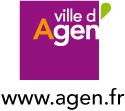 Personnes autorisées à venir chercher l’enfantNom-Prénom :………………………………………..Tél :………………………………Nom-Prénom :………………………………………..Tél :………………………………AUTORISATION PARENTALE (obligatoire)Je soussigné(e) Madame, Monsieur ……………………………………. autorise ma fille / mon fils  * …………………………………………… à être accueilli dans le cadre de l’accueil d’urgence COVID 19 à l’ALSH  les Iles / Donnefort *. Mon enfant arrivera à ……h …le matin et repartira à ……h…. en fin d’après-midi le …/03/2020. Je m’engage à :avoir souscrit une assurance en Responsabilité Civile auprès de la compagnie de mon choix,respecter les horaires journaliers de début 7h30 et de fin d’activités 18h30, Fait à ……………………………, le …. /03./ 2020	                										* Rayer la mention inutile  Signature des représentants légaux,CETTE FICHE PERMET DE RECUEILLIR DES INFORMATIONS UTILES PENDANT LE SÉJOUR DE L'ENFANT ; ELLE ÉVITE DE VOUS DÉMUNIR DE SON CARNET DE SANTÉ ET VOUS SERA RENDUE À LA FIN DU SÉJOUR.2 -VACCINATIONS (se référer au carnet de santé ou aux certificats de vaccinations de l'enfant).ATTENTION : Fournir obligatoirement la photocopie du carnet de santé pour des vaccins obligatoiresSI L'ENFANT N'A PAS LES VACCINS OBLIGATOIRES JOINDRE UN CERTIFICAT MÉDICAL DE CONTRE-INDICATION
ATTENTION : LE VACCIN ANTI-TÉTANIQUE NE PRÉSENTE AUCUNE CONTRE-INDICATION3 -RENSEIGNEMENTS MÉDICAUX CONCERNANT L'ENFANT L'enfant suit-il un traitement médical pendant le séjour ?   oui   non  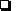 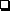 Si oui joindre une ordonnance récente et les médicaments correspondants (boîtes de médicaments dans leur emballage d'origine marquées au nom de l'enfant avec la notice) Aucun médicament ne pourra être pris sans ordonnance. L'ENFANT A-T-IL DEJA EU LES MALADIES SUIVANTES ?PRÉCISEZ LA CAUSE DE L'ALLERGIE ET LA CONDUITE À TENIR (si automédication le signaler) ...............................................................................................................................................................................................................
.................................................................................................................................................................................................
....................................................................................................................................................................................................................................................................................................................................................................................................................................................................................................................................................................................................................................................................................................................................................................................................INDIQUEZ CI-APRÈS :LES DIFFICULTÉS DE SANTÉ (MALADIE, ACCIDENT, CRISES CONVULSIVES, HOSPITALISATION, OPÉRATION, 
RÉÉDUCATION) EN PRÉCISANT LES DATES ET LES PRÉCAUTIONS À PRENDRE.
………………………………………………………………………………………………………………………………………………………………………………………………………………………………………………………………………………………………………………………………………………………………………………………………………………………………………………………………………………………………………………………………………………………………………………………………………………………..
4 - RECOMMANDATIONS UTILES DES PARENTS
VOTRE ENFANT PORTE-T-IL DES LENTILLES, DES LUNETTES, DES PROTHÈSES AUDITIVES, DES PROTHÈSES DENTAIRES, ETC…PRÉCISEZ.
…………………………………………………………………………………………………………………………………………………………………………………………………………………………………………………………………………………………………………………………………………………………………………………………………………………………………………………………………………………………………………………………………………………………………………………………………………………………………………………………………………………………………………………………………………………………………………………………………………………………….....5 - RESPONSABLE DE L'ENFANTNOM ... ...............................................................................................................................................................................................ADRESSE (PENDANT LE SÉJOUR)..........................................................................................................................................................................................................................................................................................................................................................................................................................................................................................................................................................................................TÉL. FIXE (ET PORTABLE), DOMICILE : ……………………………………………….. BUREAU : ………………………….……………….........NOM ET TÉL. DU MÉDECIN TRAITANT (FACULTATIF) ………………………….……………….........Je, soussigné ………………………….………………………………………………… responsable légal de l'enfant, déclare exacts les renseignements portés sur cette fiche et autorise le responsable du séjour à prendre, le cas échéant, toutes mesures (traitement médical, hospitalisation, intervention chirurgicale) rendues nécessaires par l'état de l'enfant.Date : 					Signature : DOSSIER D’INSCRIPTIONAccueil d’urgence COVID 19 enfants des personnels de santé  et des personnels prioritaires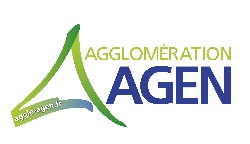 Etat civil de l’enfantRenseignements administratifsEcole, Collège, Lycée fréquenté(e) :……………………………………………………Parent(s) de l’enfant ou responsable légalResponsable légal 1Nom : ……………………………………….Prénom :…………………………………….Date de naissance :………………….................lieu :…………………………………..Adresse :……………………………………………………………………………………..Code portal :……………………………………..ville :…………………………………….Tél portable :………………………………………mail :………………………………….Profession :………………………………………………………………………………….Responsable légal 2Nom : ……………………………………….Prénom :…………………………………….Date de naissance :………………….................lieu :…………………………………..Adresse :……………………………………………………………………………………..Code portal :……………………………………..ville :…………………………………….Tél portable :………………………………………mail :………………………………….Profession :………………………………………………………………………………….FICHE SANITAIRE DE LIAISON1 - ENFANT NOM :PRÉNOM :DATE DE NAISSANCE GARÇON   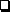 FILLE  RUBÉOLEVARICELLEANGINERHUMATISME ARTICULAIRE AIGÜSCARLATINECOQUELUCHEOTITEROUGEOLEOREILLONSALLERGIES :ASTHME          ALIMENTAIRES 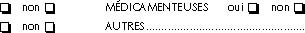 